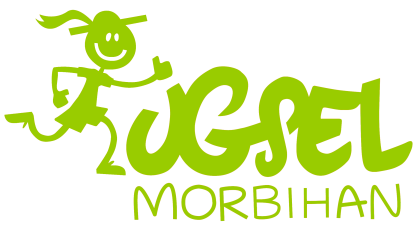 ECOLE :      	Jeudi 22 juin 2023Fait à :      Le :      Signature :      VILLE :     Vendredi 23 juin 2023ENFANTS4 ans6 ans8 ansMettre lenombre par tailleENSEIGNANTSSMLXLXXLMettre lenombre par tailleENFANTS4 ans6 ans8 ansMettre lenombre par tailleENSEIGNANTSSMLXLXXLMettre lenombre par taille